Работен листЕднаквост   помеѓу децимален број, процент и дропкаПополни ја табелата.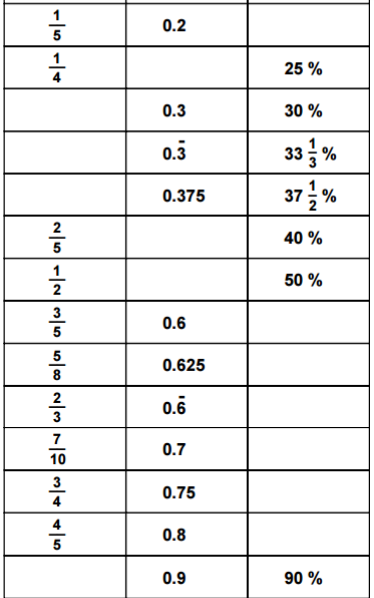 